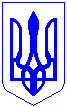 ЗМІЇВСЬКА МІСЬКА РАДАЧУГУЇВСЬКОГО РАЙОНУ ХАРКІВСЬКОЇ ОБЛАСТІХХХVІІ сесія VІІІ скликанняРІШЕННЯПро затвердження гр. Рухляді Б. Д. технічної документації із землеустрою щодо встановлення (відновлення) меж земельної ділянки в натурі (на місцевості) та передачу її безоплатно у власність для будівництва і обслуговування                 житлового будинку, господарських будівель і споруд (присадибна ділянка), що розташована  по ХРозглянувши клопотання гр. Рухляди Богдана Дмитровича, ідентифікаційний номер Х, який зареєстрований за адресою: Х Богодухівського району Харківської області, про затвердження технічної документації із землеустрою щодо встановлення меж земельної ділянки в натурі (на місцевості) та передачу її безоплатно у власність для будівництва і обслуговування житлового будинку, господарських будівель і споруд (присадибна ділянка), що розташована за адресою: Х, враховуючи надану технічну документацію із землеустрою, виконану ТОВ Консультаційний сервісний центр “ГУДВІЛ”, витяг з Державного земельного кадастру про земельну ділянку № НВ-9900485642022 від 10.02.2022 року, що зареєстрована Відділом №5 Управління у Вінницькому районі Головного управління Держгеокадастру у Вінницькій області, рекомендації постійної комісії з питань містобудування, будівництва, розвитку інфраструктури, земельних відносин, природокористування та аграрної політики Зміївської міської ради (витяг з протоколу № 32 засідання постійної комісії від 24 січня                  2023 року), керуючись ст. 12, 40, 81, 118, 121, 122, 125, 126, 186, підпунктом 5 пункту 27 Перехідних положень Земельного кодексу України, ст. 25 Закону України «Про землеустрій», п. 34 ст. 26 Закону України «Про місцеве самоврядування в Україні», Зміївська міська радаВИРІШИЛА:Затвердити технічну документацію із землеустрою щодо встановлення меж земельної ділянки в натурі (на місцевості) для будівництва і обслуговування житлового будинку, господарських будівель і споруд гр. Рухляди Богдана Дмитровича Х на території Зміївської міської ради Чугуївського району  Харківської області.Передати гр. Рухляді Богдану Дмитровичу, ідентифікаційний номер Х,  який зареєстрований за адресою: Х Богодухівського району Харківської області, у приватну власність земельну ділянку, кадастровий номер 6321781501:01:003:0037, для будівництва і обслуговування житлового будинку, господарських будівель і споруд (присадибна ділянка) із земель житлової та громадської забудови комунальної власності територіальної громади Зміївської міської ради, площею 0,2500 га (забудовані землі - 0,2500 га, з них малоповерхова забудова - 0,2500 га), що розташована по Х Чугуївського району Харківської області.На земельній ділянці, кадастровий номер 6321781501:01:003:0037, що передається у власність згідно Порядку ведення Державного земельного кадастру, затвердженого постановою Кабінету Міністрів України від 17.10.2012 №1051, обмежень (обтяжень) не зареєстровано.Рекомендувати гр. Рухляді Б. Д. зареєструвати право власності на земельну ділянку в Державному реєстрі речових прав на нерухоме майно. Використовувати земельну ділянку за цільовим призначенням згідно вимог Земельного кодексу України, своєчасно сплачувати земельний податок.Копію даного рішення направити в ГУ ДПС у Харківській області.Контроль за виконанням рішення покласти на постійну комісію з питань містобудування, будівництва, розвитку інфраструктури, земельних відносин, природокористування та аграрної політики Зміївської міської ради (Андрій РЕВЕНКО).Міський голова			                	                                     Павло ГОЛОДНІКОВ26 січня 2023 рокум. Зміїв    № 2646–ХХХVІІ-VIІI